Российская  Федерация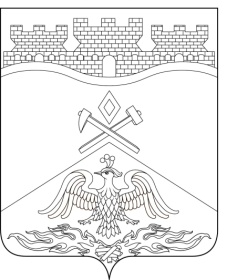 Ростовская  областьг о р о д   Ш а х т ы         ГОРОДСКАЯ ДУМАРЕШЕНИЕ № 14416-го заседания городской Думы города ШахтыПринято 26 октября 2021 годаО внесении изменений в «Положение о муниципальной службе в городе Шахты»В соответствии с Федеральным законом от 01.07.2021 №255-ФЗ «О внесении изменений в Федеральный закон «Об общих принципах организации и деятельности контрольно-счетных органов субъектов Российской Федерации и муниципальных образований» и отдельные законодательные акты Российской Федерации», решением городской Думы города Шахты от 25.09.2014 №551 «Об утверждении «Положения о Контрольно-счетной палате города Шахты», городская Дума города ШахтыРЕШИЛА:1. Внести в «Положение о муниципальной службе в городе Шахты», утвержденное решением городской Думы города Шахты от 28.02.2008 №425 следующие изменения:1) в части 2 статьи 1 после слов «выборных лиц в составе представительного органа города Шахты,» дополнить словами «председателя, заместителя председателя, аудиторов Контрольно-счетной палаты»;2) в части 2 статьи 2:а) в пункте 1:- подпункт «в» после слов «лицам, замещающим муниципальные должности» дополнить словами «, за исключением лиц, указанных в пункте в1) настоящего пункта.»;- дополнить подпунктом «в1» следующего содержания:«в1) устанавливает гарантии осуществления полномочий председателя, заместителя председателя, аудиторов Контрольно–счетной палаты города Шахты в соответствии с федеральными и областными законами;»;б) в пункте 4:- в подпункте «а» после слов «аппарата Контрольно-счетной палаты города Шахты» дополнить словами «(далее также Контрольно-счетной палаты)», слова «аудиторов,» – исключить;- в подпункте «б» слова «должностные инструкции (регламенты)» заменить словами «должностные регламенты (инструкции)»;3) в статье 3:а) часть 3 дополнить пунктами 5, 6, 7 следующего содержания:«5) председатель Контрольно-счетной палаты;6) заместитель председателя Контрольно-счетной палаты;7) аудитор Контрольно-счетной палаты.»;б) в пункте 1 части 4 исключить следующие слова:«-председатель Контрольно-счетной палаты;-заместитель председателя Контрольно-счетной палаты;-аудитор Контрольно-счетной палаты;»;4) часть 12 статьи 8 признать утратившей силу.2. Настоящее решение вступает в силу со дня его официального опубликования.3. Контроль за исполнением настоящего решения возложить на главу Администрации города Шахты А.В. Ковалева и комитет городской Думы города Шахты по местному самоуправлению и молодежной политике (О.Н. Данилов).Председатель городской Думы –глава города Шахты                                                                    А. Горцевской26 октября 2021 года Разослано: Управлению региональной и муниципальной политики Правительства РО, Администрации г.Шахты, КСП г. Шахты, прокуратуре, СМИ, дело.